T.C.Didim KaymakamlığıYazı İşleri MüdürlüğüSayı  :121								Konu :Basın BülteniBASIN BÜLTENİ Hakkında “silahla konutta yağma” suçundan arama kararı bulunan ve yakalanan R.S. isimli şahıs sevk edildiği adli mercilerce tutuklanarak cezaevine sevk edilmiştir. Kamuoyuna duyurulur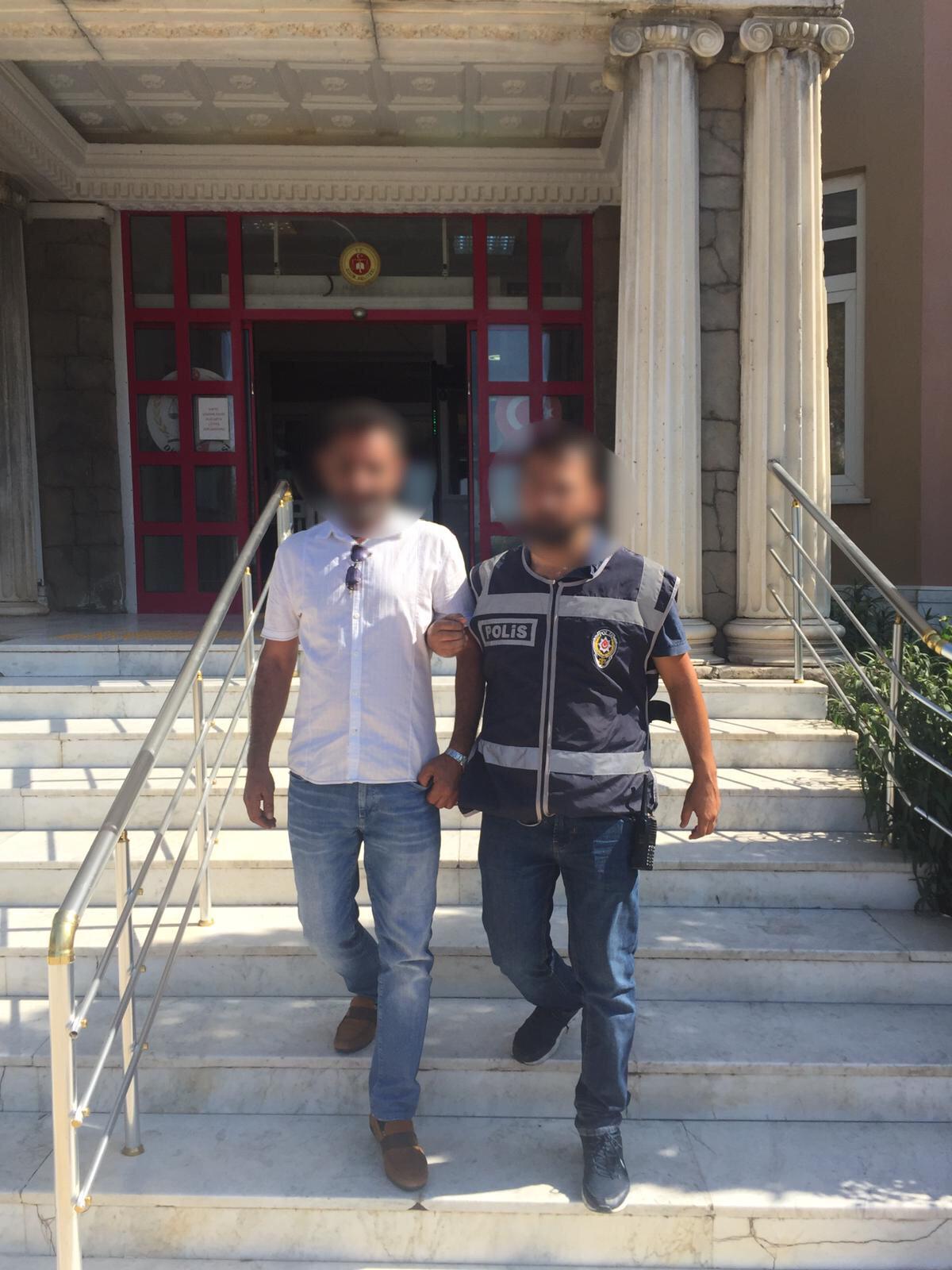 T.C.Didim KaymakamlığıYazı İşleri MüdürlüğüSayı  :120								Konu :Basın BülteniBASIN BÜLTENİ İlçe Emniyet Müdürlüğü Kaçakçılık ve Organize Suçlarla Mücadele Grup Amirliğince yapılan çalışmalara istinaden İlçemiz Çamlık Mahallesinde faaliyet gösteren bir işyerinde yapılan aramada;37 adet değişşik marka ve modellerde kayıtsız cep telefonu,3 adet imei kopyalamada kullanılan Box cihazı ve cihaza ait kablo,Taurus marka 9 mm çaplı tabanca ve tabancala ait fişek,325 adet bandrolsüz cd ele geçirilmişy olup konu ile ilgili R.B: isimli şahıs hakkında 5607 SKM, 5809 SKM ve 6136 SKM suçundan gerekli işlemler yapılmıştır.Kamuoyuna duyurulur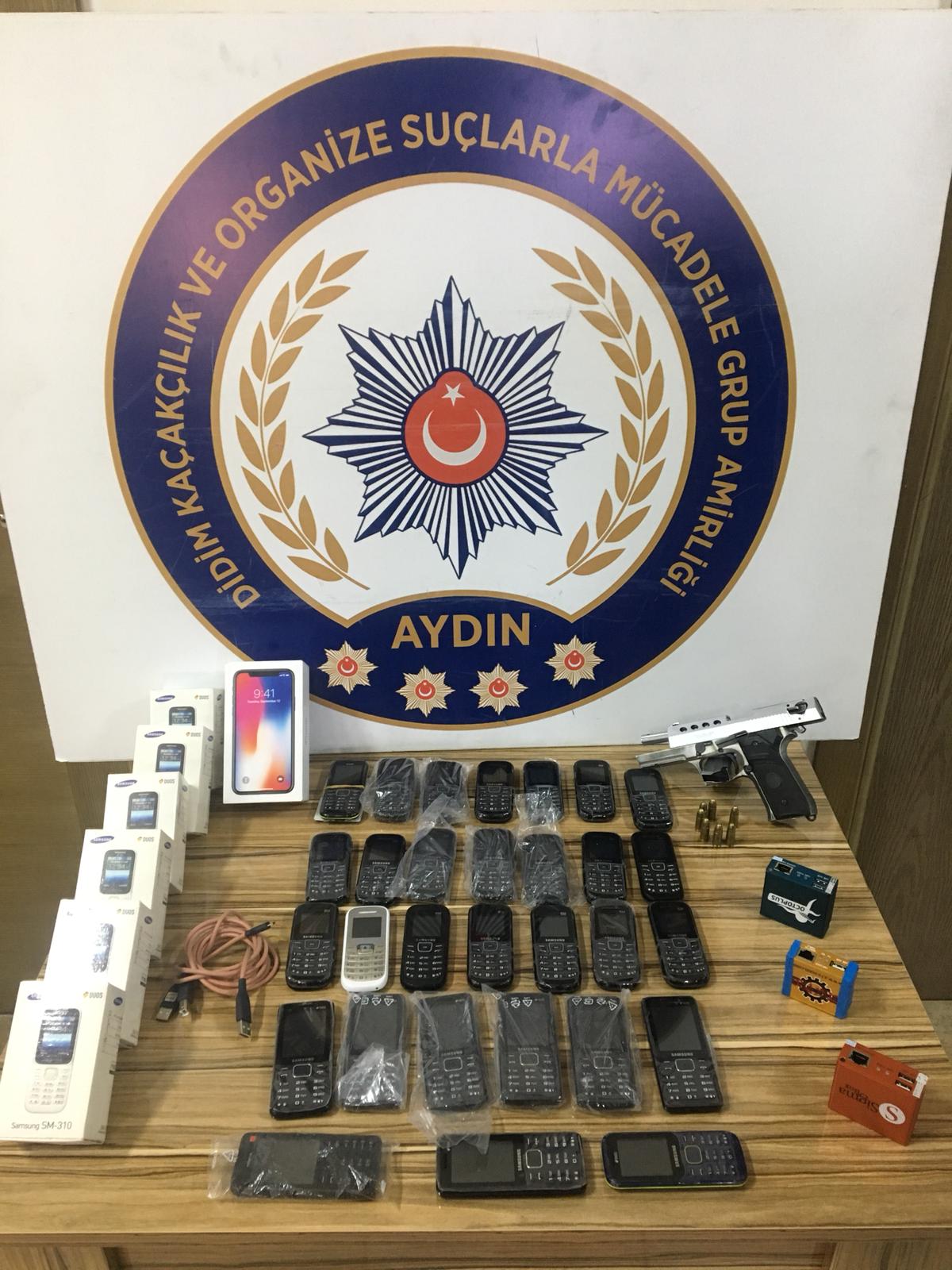 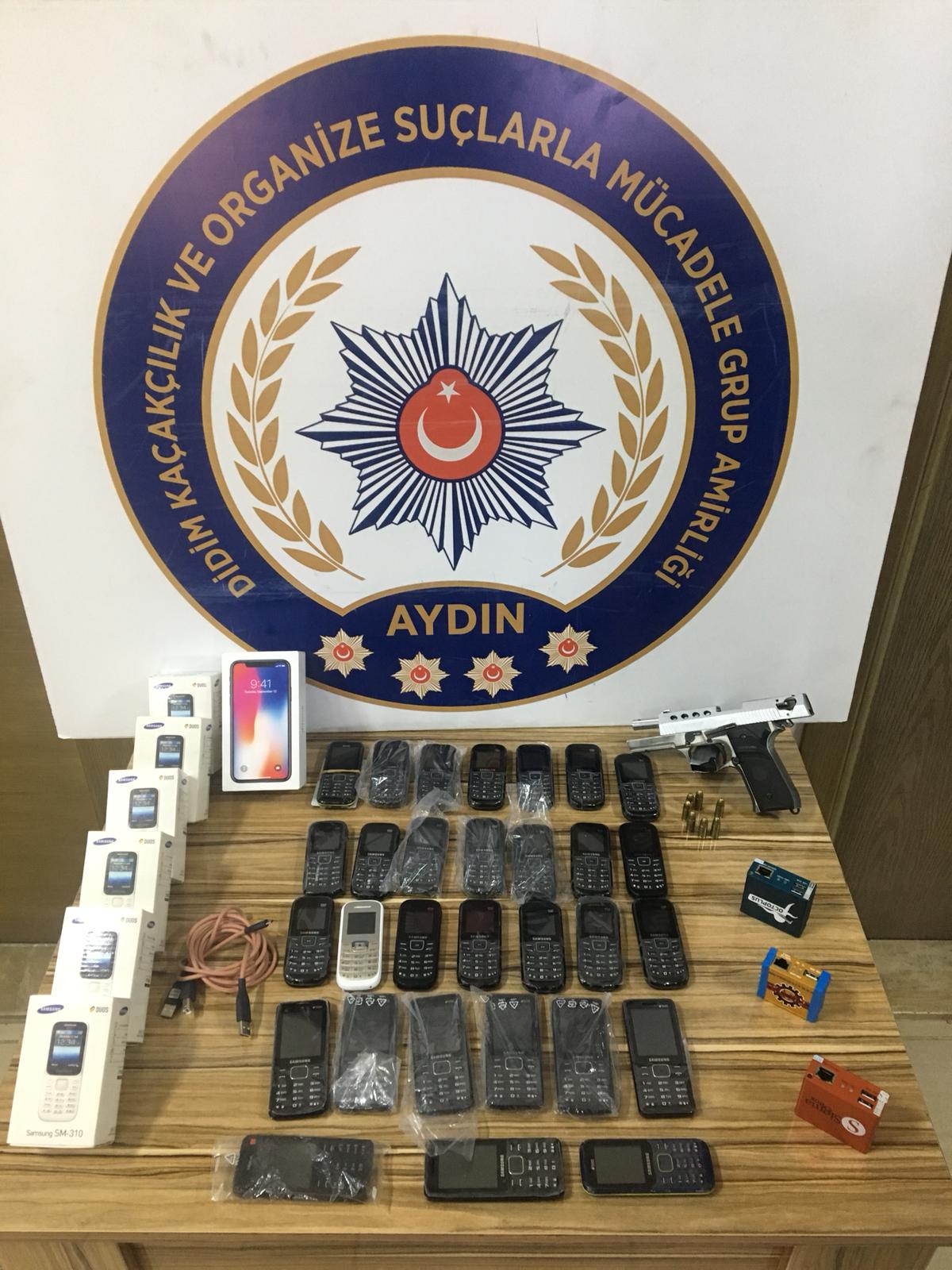 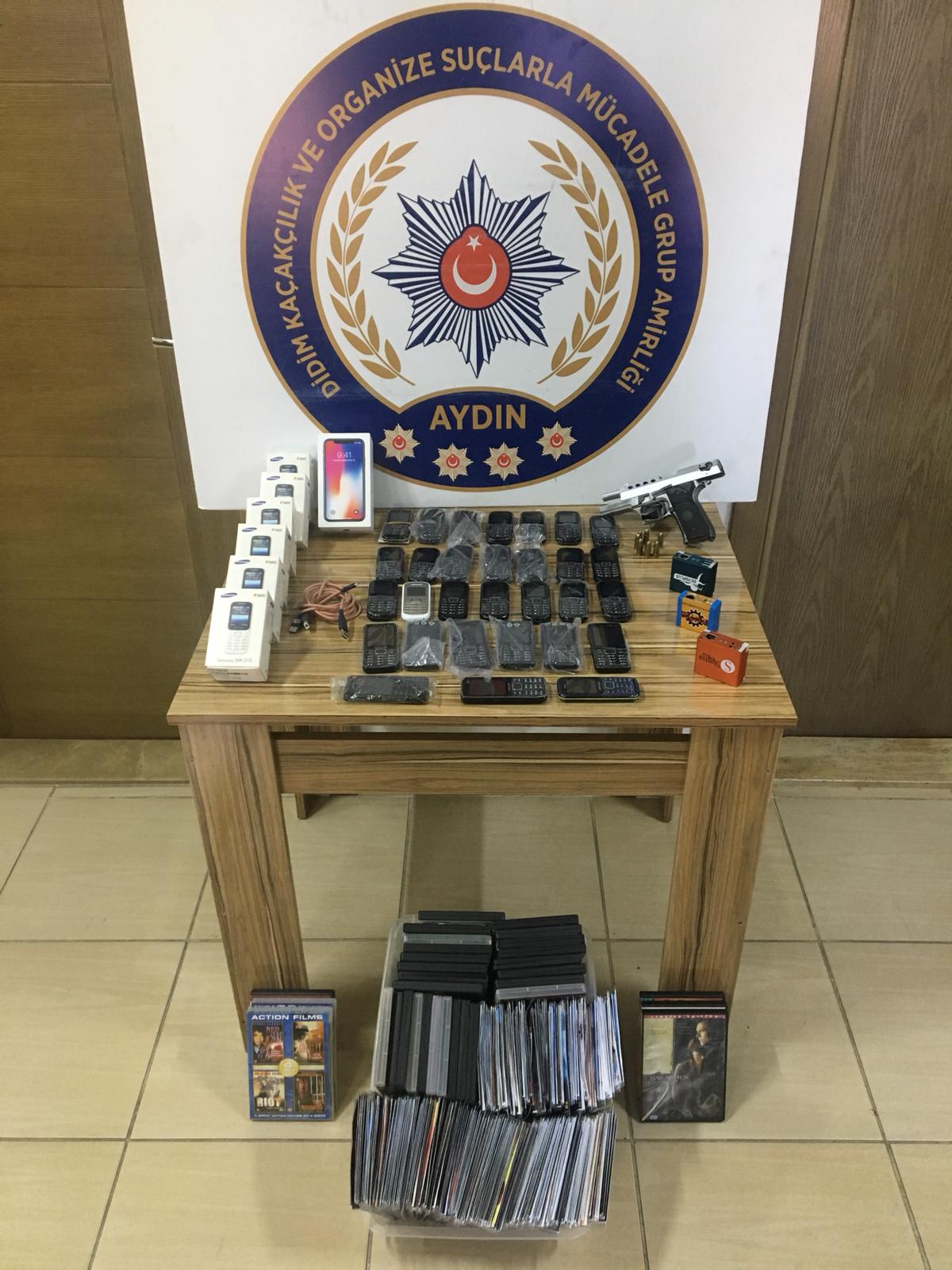 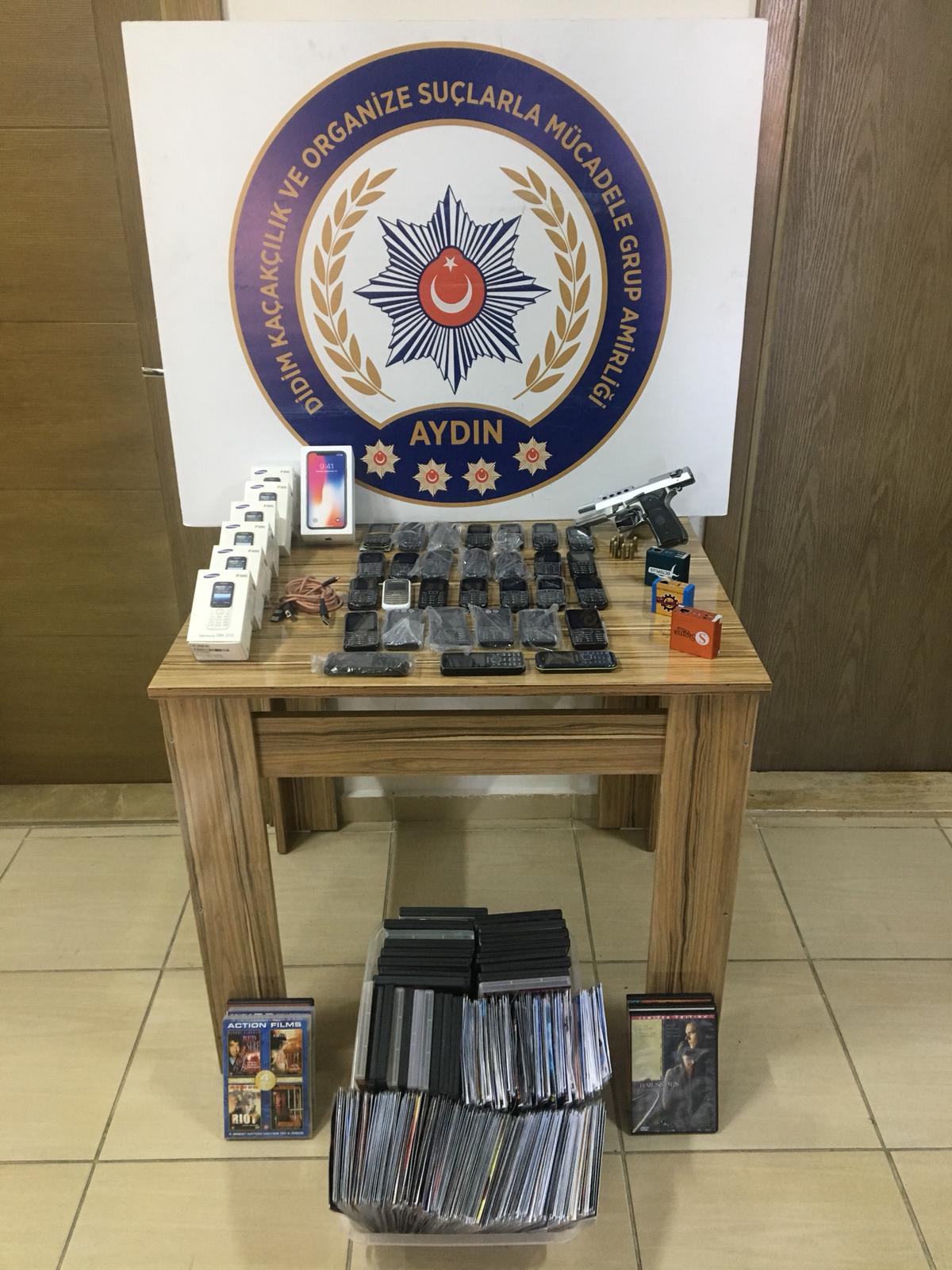 